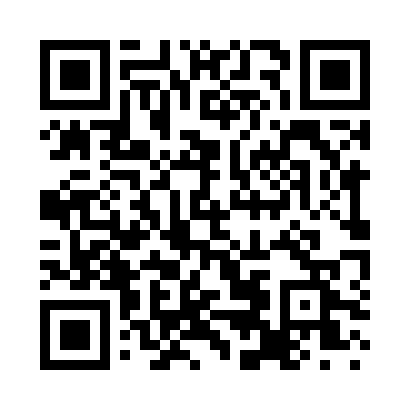 Prayer times for Someru-Aru, EstoniaWed 1 May 2024 - Fri 31 May 2024High Latitude Method: Angle Based RulePrayer Calculation Method: Muslim World LeagueAsar Calculation Method: HanafiPrayer times provided by https://www.salahtimes.comDateDayFajrSunriseDhuhrAsrMaghribIsha1Wed2:535:191:156:319:1111:292Thu2:525:171:146:329:1311:303Fri2:515:141:146:349:1611:314Sat2:505:121:146:359:1811:325Sun2:495:091:146:369:2011:336Mon2:485:071:146:389:2311:347Tue2:465:041:146:399:2511:358Wed2:455:021:146:409:2711:369Thu2:444:591:146:429:3011:3710Fri2:444:571:146:439:3211:3811Sat2:434:551:146:449:3411:3912Sun2:424:521:146:459:3711:4013Mon2:414:501:146:479:3911:4114Tue2:404:481:146:489:4111:4215Wed2:394:461:146:499:4311:4316Thu2:384:441:146:509:4511:4417Fri2:374:411:146:519:4811:4518Sat2:364:391:146:539:5011:4619Sun2:364:371:146:549:5211:4720Mon2:354:351:146:559:5411:4821Tue2:344:331:146:569:5611:4922Wed2:334:311:146:579:5811:4923Thu2:334:301:146:5810:0011:5024Fri2:324:281:146:5910:0211:5125Sat2:314:261:157:0010:0411:5226Sun2:314:241:157:0110:0611:5327Mon2:304:231:157:0210:0811:5428Tue2:304:211:157:0310:0911:5529Wed2:294:201:157:0410:1111:5630Thu2:294:181:157:0510:1311:5631Fri2:284:171:157:0610:1511:57